Brian’s Schedule Date: ____________ActivityTime in Class2 mistakes allowed2 CommercialsMini-ScheduleMini-ScheduleArrival to SchoolGo To Brian’s Locker  Hang Up Back Pack Hang Up CoatGo To LINK LockerGo to Room 104Y   NY   NY   NY   NY   NGo To Brian’s Locker  Hang Up Back Pack Hang Up CoatGo To LINK LockerGo to Room 104Y   NY   NY   NY   NY   NASD ClassroomB did work assigned by teacherCommercial = Scratch Mistake = Scratch     Y   NY   NY   NTV CommercialB did work assigned by teacherCommercial = Scratch Mistake = Scratch     Y   NY   NY   NRecessGo to Brian’s LockerGet JacketGo Outside with LINKSY   NY   NY   NASD ClassroomB did work assigned by teacherCommercial = Scratch Mistake = Scratch  Y   NY   NY   NTV CommercialB did work assigned by teacherCommercial = Scratch Mistake = Scratch  Y   NY   NY   NRecessGo To Brian’s Locker Get Jacket and LunchPut Lunch in BinGo Outside with LINKS Y   NY   NY   NY   NLunchGo To Brian’s Locker Get Jacket and LunchPut Lunch in BinGo Outside with LINKS Y   NY   NY   NY   NSilent ReadingBrian Read with LINKCommercial = Scratch  Mistake = Scratch  Y   NY   NY   NScienceB Sat at DeskB Listened to Teacher Commercial = Scratch  Mistake = Scratch    Y   NY   NY   NY   NTV CommercialB Sat at DeskB Listened to Teacher Commercial = Scratch  Mistake = Scratch    Y   NY   NY   NY   NSocial StudiesB Sat at DeskB Listened to Teacher Commercial=Scratch  Mistake = Scratch Y   NY   NY   NY   NClass MeetingBrian Sat with LINK Commercial = Scratch  Y   NY   NSupportBrian Sat at Desk Brian Completed Work Y   NY   NTV CommercialBrian Sat at Desk Brian Completed Work Y   NY   NDepartureGo to Brian’s LockerGet Coat and BackpackGo to LINK LockerGo to Room 104Y   NY   NY   NY   N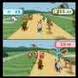 Go to Brian’s LockerGet Coat and BackpackGo to LINK LockerGo to Room 104Y   NY   NY   NY   N